О наличии электронного библиотечного фонда в общеобразовательных организациях района»В ходе проведенной проверки прокуратурой Неклиновского района 20.12.2021, 27.01.2022, 03.02.2022 направлены в Неклиновский районный суд 32 исковых заявления об обязании всех общеобразовательных школ Неклиновского района укомплектовать библиотечный фонд электронными образовательными и информационными ресурсами необходимыми для организации образовательной деятельности, все исковые заявления рассмотрены и удовлетворены.В целях устранения выявленных нарушений и укомплектования учебнымиэлектронными ресурсами, пособиями, методическими и периодическими изданиями по всем входящим в реализуемые основные образовательные по учебным предметам, курсам, дисциплинам (модулям), обеспечивающим доступ у информационным   справочным    и    поисковым    системам,    а    также    иныминформационным ресурсам, всеми 32 общеобразовательными   организациямиНеклиновского заключены договоры с ООО «ЛитРес»на предоставление доступак электронному каталогу. В настоящее время общеобразовательным организацИЯМ предоставлен доступ к каталогу ООО «ЛитРес», нарушения устранены.Требования исковых заявлений исполненыв полном объеме.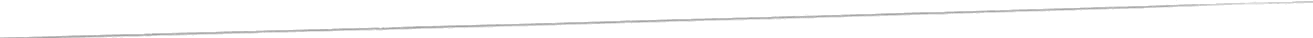 «О соблюдении законодательства об исполнительном производстве»Прокуратурой района на постоянной основе осуществляется надзор за исполнением судебными приставами—исполнителями Неклиновского районного отделения судебных приставов УФССП России по Ростовской области законодательства об исполнительном производстве, в частности органиЗован системный контроль за исполнением судебных актов и решений внесудебных органов.В результате проверок соблюдения законодательства об исполнительном производстве с января по июль 2022 года в деятельности Неклиновского районного отделения судебных приставов выявлены нарушения законодательства.По выявленным нарушениям прокуратурой района в адрес руководства УФССП России по Ростовской области через прокуратуру Ростовской области направлено 2 обобщенных представления об устранении нарушений законодательства об исполнительном производстве, которые рассмотрены и удовлетворены. Ответственными должностными лицами Отделения приняты меры по устранению допущенных нарушений.Также в истекший период 2022 года прокуратурой района при осуществлении надзора начальнику Неклиновского районного отделения судебных приставов принесено 13 протестов на постановления, которые рассмотрены и удовлетворены, незаконные постановления отменены.«Гарантия сохранения прожиточного минимума»На законодательном уровне с 01.02.2022 установлены гарантии сохранения прожиточного минимума должникам, в отношении которых возбуждено исполнительное производство.Федеральным законом от 29.06.2021 № 234-ФЗ «О внесении изменений в статью 446 Гражданского процессуального кодекса Российской Федерации и Федеральный закон «Об исполнительном производстве» установлено, что должник-гражданин вправе обратиться в подразделение судебных приставов, в котором ведется исполнительное производство, с заявлением о сохранении заработной платы и иных доходов ежемесячно в размере прожиточного минимума зрудоспособного населения в целом по Российской Федерации (прожиточного минимума, установленного в субъекте Российской Федерации по месту жительства должника-гражданина для соответствующей социально-демографической группы населения, если величина указанного прожиточного минимума превышает величину прожиточного минимума трудоспособного населения в целом по Российской Федерации) при обращении взыскания на его доходы.Вместе с тем в истекшем периоде 2022 года прокуратурой района установлено 2 нарушения при рассмотрении заявлений о сохранении заработной платы и иных доходов ежемесячно в размере прожиточного минимума трудоспособного населения в целом по Российской Федерации.Проверкой установлено, что Неклиновское районное отделение УФССП по Ростовской области (далее — Отделение) с соответствующим заявлением обращались граждане Б. и Х., однако их заявления было раесмотрено с существенным нарушением срока, предусмотренного ч. 3 и 5 ст. 64.1 Федерального закона «Об исполнительном производстве», что повлекло задержку в направлении постановления о сохранении заработной платы и иных доходов ежемесячно в Пенсионный фонд Ростовской области. Сложившаяся ситуация повлекла за собой нарушения права на сохранение прожиточного минимума и нарушения права, предусмотренного п. 5.1 ст. 69 Федерального закона «Об исполнительном производстве».По выявленным нарушениям прокуратурой района через прокуратуру Ростовской области в адрес УФССП по Ростовской области направлено представление об устранении нарушений законодательства об исполнительном производстве, которое рассмотрено и удовлетворено.В результате рассмотрения представления прокуратуры района допущенные нарушения устранены, 1 виновное должностное лицо Отделения привлечено к диcциплинapнoй ответственности.«Борьба с несанкционированны ми свалками на территории Неклиновскогорайона»Соблюдение	природоохранного	законодательства	является	одним	изприоритетных направлений в деятельности прокуратуры района и находится напостоянном контроле.Так прокуратурой района в период с января по август 2022 года проведенапроверка соблюдения на территорииНеклиновского района природоохранногозаконодательства Российской Федерации в сфере обращения с твердыми бытовымиотходами.В	результате	проверки	на	поднадзорнойнесанкционированных	свалочных	очагов.несанкционированных свалок составляет 225 мЗтерритории	выявлено	10Объём	выявленныхПрокуратурой района установлены собственники земельныхкоторых расположены отходы производства и потребления.участков, наПо выявленным	нарушениям	природоохранногозаконодательствапрокуратурой	района	внесено	9	представлений направлено	2	исковых	заявления	обоб	устранении	нарушений, обязании	ликвидироватьнесанкционированные свалочные очаги, которые находятсяна рассмотрении.Кроме того во всех случаях разрешен вопрос о принятии мер административногохарактера	в отношении	собственников	отходов	и учас гков, на которых они размещены.собственников	земельныхПо	результатам	рассмотрения	актовпрокурорского	реагирования	внастоящее время ликвидировано 5 несанкционированных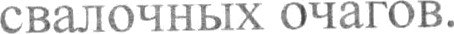 Вместе с тем на контроле прокуратуры района находится исполнениеудовлетворенных	исковых	заявлений	прокурора	Неклиновскоголиквидации 10 свалочных очагов.района	о